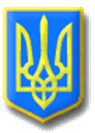 ЛИТОВЕЗЬКА СІЛЬСЬКА РАДАІВАНИЧІВСЬКОГО РАЙОНУ, ВОЛИНСЬКОЇ ОБЛАСТІПРОТОКОЛДвадцять четвертої сесії сільської ради сьомого скликанняВід 10 квітня 2019 року                                                                         с. ЛитовежВсього обрано 22 депутатиПрисутні на сесії 16 депутатів:   Глушнюк Юрій Олександрович,  Крась Сергій Васильович, Касянчук Олена Леонідівна, Лукашук Юрій Олександрович, Кукоба Віталій Вікторович, Матящук Ярослав Васильович, Клин Андрій Леонідович, Баран Олександр Михайлович,  Шестон Чеслав Анатолійович, Куницька Лариса Веніамінівна, Романюк Іван Володимирович,  Мацюк Сергій Григорович, Микитюк Микола Харитонович, Красюн Сергій Миколайович, Парій Надія Василівна,  Дусь Микола Васильович.Відсутні: Ганюк Лілія Іванівна,  Качмарчук Василь Анатолійович, Киця Роман Андрійович, Новосад Юлія Василівна, Бутчак Микола Михайлович, Соломенюк Михайло Сергійович ( з поважних причин).Запрошені:Директор комунального закладу Литовезький ліцей імені Володимира Якобчука Литовезької сільської ради  – Т.І.ІваницькаДиректор ЗОШ І-ІІ ст. с. Мовники –Т.І.ГромикЗавідувач ДНЗ «Сонечко» - В.Ф.ШелещукСімейний лікар Литовезької АЗПСМ – М.Є.ТюхтаІнші працівники комунальних закладів Литовезької сільської ради          Сесію веде Литовезький сільський голова - Іванчук Іван Іванович.Для ведення протоколу засідання сесії необхідно обрати секретаря.Поступила пропозиція секретарем сесії обрати діючого секретаря ради Касянчук Олену Леонідівну.  Питання ставиться на голосування.Проголосували:   «за» - одноголосно.Секретар засідання  -   Касянчук О.Л.        На двадцять четверту сесію сільської ради сьомого скликання прибуло  16 депутатів. Відповідно до пункту 12 статті 46 Закону України «Про місцеве самоврядування в Україні» сесія є правомочною. У кого є які пропозиції щодо початку роботи сесії? Поступила пропозиція роботу двадцять четвертої сесії сільської ради сьомого скликання розпочати. Хто за дану пропозицію прошу голосувати? Проти? Утримався? Голосували одноголосно. Двадцять четверта  сесія сільської ради сьомого скликання оголошена відкритою.Депутати  сільської ради та присутні виконали Державний Гімн України.Секретар ради Касянчук О.Л.  пропонує обрати лічильну комісію для проведення поіменного голосування в складі 2-х депутатів.Питання про кількісний склад лічильної комісії ставиться на голосування:                            Проголосували:                             «за»- одноголосно.                            Рішення прийнято         До складу лічильної комісії пропонується обрати депутатів сільської ради:
      Романюка Івана ВолодимировичаКуницьку Ларису Веніамінівну         Питання про персональний склад лічильної комісії ставиться на голосування:                                          Проголосували:                                           «за»- одноголосно.                                          Рішення прийнятоПорядок денний:1.Про затвердження порядку денного двадцять четвертої  сесії сільської ради сьомого скликання.Доповідач: О.Л.Касянчук – секретар ради.2. Про внесення змін в рішення №22-2/3 від 22.12.2018 року Литовезької сільської ради «Про  бюджет Литовезької об’єднаної територіальної громади на  2019 рік».Доповідач: А.А.Яковинець – в.о. начальника відділу фінансів.3. Про виконання Програми соціально – економічного та культурного розвитку Литовезької територіальної громади за 2018 рік.Доповідач: В.В.Сливка – головний спеціаліст відділу земельних відносин, комунальної власності, містобудування, архітектури, соціально-економічного розвитку та інвестицій.4. Про внесення змін до складу виконавчого комітету Литовезької сільської ради.Доповідач: Є.М.Карпюк – керуюча справами (секретар виконавчого комітету).5. Про передачу основних засобів  у комунальну власність КГ Литовезької сільської ради.Доповідач: О.Л.Касянчук – секретар ради.6. Про затвердження кошторисної заробітної плати, що застосовується при визначенні вартості робіт по будівництву, реконструкції та капітальному ремонту об’єктів в межах Литовезької сільської ради при використанні коштів сільського бюджету на 2019 рік.Доповідач: Б.Є.Кирпичов – начальник відділу земельних відносин, комунальної власності, містобудування, архітектури, соціально-економічного розвитку та інвестицій.7. Про звернення до голови Іваничівської  районної ради.Доповідач: О.Л.Касянчук – секретар ради.8. Про створення добровільної пожежної команди Литовезької сільської ради та затвердження Положення.Доповідач: О.Л.Касянчук – секретар ради.9. Про внесення змін до штатного розпису Литовезької  сільської ради.Доповідач: О.Л.Касянчук – секретар ради.10. Про затвердження проекту землеустрою щодо відведення  земельної ділянки у власність гр. Горішному О.І.  для  ведення особистого селянського господарства в межах с. Заставне. Доповідач: Б.Є.Кирпичов – начальник відділу земельних відносин, комунальної власності, містобудування, архітектури, соціально-економічного розвитку та інвестицій.11. Про затвердження проекту землеустрою щодо відведення  земельної ділянки у власність гр. Данильчук І.М.  для  ведення особистого селянського господарства в межах с. Заставне.Доповідач: Б.Є.Кирпичов – начальник відділу земельних відносин, комунальної власності, містобудування, архітектури, соціально-економічного розвитку та інвестицій.12. Про затвердження проекту землеустрою щодо відведення  земельної ділянки  у власність гр. Климу О.Б.  для ведення особистого селянського господарства в межах с. Заставне.Доповідач: Б.Є.Кирпичов – начальник відділу земельних відносин, комунальної власності, містобудування, архітектури, соціально-економічного розвитку та інвестицій.13. Про затвердження проекту землеустрою щодо відведення  земельної ділянки у власність гр. Модіній І.М.  для ведення особистого селянського господарства в межах с. Заставне.Доповідач: Б.Є.Кирпичов – начальник відділу земельних відносин, комунальної власності, містобудування, архітектури, соціально-економічного розвитку та інвестицій.14. Про затвердження проекту землеустрою щодо відведення  земельної ділянки  у власність гр. Пилип М.В.  для ведення особистого селянського господарства в межах с. Заставне.Доповідач: Б.Є.Кирпичов – начальник відділу земельних відносин, комунальної власності, містобудування, архітектури, соціально-економічного розвитку та інвестицій.15. Про затвердження проекту землеустрою щодо відведення  земельної ділянки у власність гр. Глинюк Г.П.  для  ведення особистого селянського господарства в межах с. Литовеж.Доповідач: Б.Є.Кирпичов – начальник відділу земельних відносин, комунальної власності, містобудування, архітектури, соціально-економічного розвитку та інвестицій.16. Про надання дозволу на виготовлення технічної документації гр.Фіськович І.Ф. для будівництва та обслуговування житлового будинку, господарських будівель та споруд с.Заболотці.Доповідач: Б.Є.Кирпичов – начальник відділу земельних відносин, комунальної власності, містобудування, архітектури, соціально-економічного розвитку та інвестицій.17. Про затвердження технічної документації із землеустрою щодо встановлення меж земельної ділянки в натурі (на місцевості) гр. Глинюк Г.П. для будівництва та  обслуговування житлового будинку, господарських будівель і споруд в межах с.Литовеж.Доповідач: Б.Є.Кирпичов – начальник відділу земельних відносин, комунальної власності, містобудування, архітектури, соціально-економічного розвитку та інвестицій.18. Про затвердження технічної документації із землеустрою щодо встановлення меж земельної ділянки в натурі (на місцевості) гр. Мудрого М.В. для будівництва та обслуговування житлового будинку, господарських будівель і споруд в межах с.Заболотці.Доповідач: Б.Є.Кирпичов – начальник відділу земельних відносин, комунальної власності, містобудування, архітектури, соціально-економічного розвитку та інвестицій.19. Про затвердження технічної документації із землеустрою щодо встановлення меж земельної ділянки в натурі (на місцевості) гр. Андрощук Л.С. для будівництва та обслуговування житлового будинку, господарських будівель і споруд в межах с.Кречів.Доповідач: Б.Є.Кирпичов – начальник відділу земельних відносин, комунальної власності, містобудування, архітектури, соціально-економічного розвитку та інвестицій.20. Про затвердження проекту землеустрою щодо відведення  земельної ділянки у власність гр. Рихель Р.П. для ведення особистого селянського господарства в межах с. Заставне.Доповідач: Б.Є.Кирпичов – начальник відділу земельних відносин, комунальної власності, містобудування, архітектури, соціально-економічного розвитку та інвестицій.21. Про надання дозволу на розробку проекту землеустрою щодо відведенняземельної ділянки у власність гр. Кантору М.І. в межах с.Литовеж.Доповідач: Б.Є.Кирпичов – начальник відділу земельних відносин, комунальної власності, містобудування, архітектури, соціально-економічного розвитку та інвестицій.22. Про надання дозволу на розробку проекту землеустрою щодо відведенняземельної ділянки у власність гр. Кантору М.І. в межах с.Литовеж.Доповідач: Б.Є.Кирпичов – начальник відділу земельних відносин, комунальної власності, містобудування, архітектури, соціально-економічного розвитку та інвестицій.23. Про затвердження технічної документації із землеустрою щодо встановлення меж земельної ділянки в натурі (на місцевості) гр. Орищук С.І. для ведення особисто селянського господарства в межах с.Біличі.Доповідач: Б.Є.Кирпичов – начальник відділу земельних відносин, комунальної власності, містобудування, архітектури, соціально-економічного розвитку та інвестицій.24. Про затвердження технічної документації із землеустрою щодо встановлення меж земельної ділянки в натурі (на місцевості) гр. Власюк Ю.М. та Ющук А.М. для ведення особисто селянського господарства за межами  населених пунктів Литовезької сільської ради.Доповідач: Б.Є.Кирпичов – начальник відділу земельних відносин, комунальної власності, містобудування, архітектури, соціально-економічного розвитку та інвестицій.25. Про затвердження технічної документації із землеустрою щодо встановлення меж земельної ділянки в натурі (на місцевості) гр. Власюк Ю.М. та Ющук А.М. для ведення особисто селянського господарства за межами  населених пунктів Литовезької сільської ради.Доповідач: Б.Є.Кирпичов – начальник відділу земельних відносин, комунальної власності, містобудування, архітектури, соціально-економічного розвитку та інвестицій.26. Про затвердження технічної документації із землеустрою щодо встановлення меж земельної ділянки в натурі (на місцевості) гр. Федорович О.Л. для будівництва та обслуговування житлового будинку, господарських будівель і споруд в межах с.Литовеж.Доповідач: Б.Є.Кирпичов – начальник відділу земельних відносин, комунальної власності, містобудування, архітектури, соціально-економічного розвитку та інвестицій.27. Про  надання   дозволу  на  виготовлення  технічної  документації  із  землеустрою  щодо  встановлення  меж  земельної   ділянки   в  розмірі  земельної  частки (паю)  в  натурі  (на місцевості) у  власності громадянина Місевра С.В. для ведення особистого селянського господарства  на  території  Литовезької сільської  ради, за межами населеного пункту.Доповідач: Б.Є.Кирпичов – начальник відділу земельних відносин, комунальної власності, містобудування, архітектури, соціально-економічного розвитку та інвестицій.28. Про затвердження проекту землеустрою щодо відведення  земельної ділянки у власність гр. Головченко О.Ю.  для ведення особистого селянського господарства в межах с. Заставне.Доповідач: Б.Є.Кирпичов – начальник відділу земельних відносин, комунальної власності, містобудування, архітектури, соціально-економічного розвитку та інвестицій.29. Про затвердження проекту землеустрою щодо відведення  земельної ділянки у власність гр. Ільчуку І.Т.  для  ведення особистого селянського господарства в межах с. Заставне.Доповідач: Б.Є.Кирпичов – начальник відділу земельних відносин, комунальної власності, містобудування, архітектури, соціально-економічного розвитку та інвестицій.30. Про надання дозволу на розробку технічної документації із землеустрою щодо поділу земельної ділянки комунальної власності за межами населеного пункту с. Заболотці (Литовезької  сільської ради) Іваничівського району.Доповідач: Б.Є.Кирпичов – начальник відділу земельних відносин, комунальної власності, містобудування, архітектури, соціально-економічного розвитку та інвестицій.31. Про затвердження проекту землеустрою щодо відведення  земельної ділянки у власність гр. Головченку Ю.В. для ведення особистого селянського господарства в межах с. Заставне.Доповідач: Б.Є.Кирпичов – начальник відділу земельних відносин, комунальної власності, містобудування, архітектури, соціально-економічного розвитку та інвестицій.32. Про   надання   дозволу   на   розробку   проекту   землеустрою   щодо відведення земельної ділянки для ведення особистого селянського господарства гр. Гаркуші І.М.Доповідач: Б.Є.Кирпичов – начальник відділу земельних відносин, комунальної власності, містобудування, архітектури, соціально-економічного розвитку та інвестицій.33. Про  надання дозволу   на розробку   проекту   землеустрою щодо відведенняземельної     ділянки   для ведення    особистого    селянського   господарства гр. Іконяку А.О.Доповідач: Б.Є.Кирпичов – начальник відділу земельних відносин, комунальної власності, містобудування, архітектури, соціально-економічного розвитку та інвестицій.34. Про надання дозволу на розробку проекту із землеустрою щодо відведення земельної ділянки для обслуговування артезіанської свердловини та водонапірної башти в межах населеного пункту с. Кречів Литовезької сільської ради КП «КГ Литовезької сільської ради».Доповідач: Б.Є.Кирпичов – начальник відділу земельних відносин, комунальної власності, містобудування, архітектури, соціально-економічного розвитку та інвестицій.35. Про надання дозволу на розробку проекту із землеустрою щодо відведенняземельної ділянки в оренду ДП "Агрофірма ЛУГА-НОВА" ПП"УНІВЕРСАМ" за межами с.Заболотці Литовезької сільської ради.Доповідач: Б.Є.Кирпичов – начальник відділу земельних відносин, комунальної власності, містобудування, архітектури, соціально-економічного розвитку та інвестицій.36. Про надання дозволу на розробку проекту землеустрою щодо відведенняземельної ділянки у власність гр. Хахулі Б.М. в межах с.Заставне.Доповідач: Б.Є.Кирпичов – начальник відділу земельних відносин, комунальної власності, містобудування, архітектури, соціально-економічного розвитку та інвестицій.37. Про надання дозволу на розробку проекту землеустрою щодо відведенняземельної ділянки у власність гр. Хахулі Т.Б. в межах с.Заставне.Доповідач: Б.Є.Кирпичов – начальник відділу земельних відносин, комунальної власності, містобудування, архітектури, соціально-економічного розвитку та інвестицій.38. Про передачу у власність гр. Данильчуку С.Ф. земельну ділянку для ведення особистого селянського господарства с.Заставне.Доповідач: Б.Є.Кирпичов – начальник відділу земельних відносин, комунальної власності, містобудування, архітектури, соціально-економічного розвитку та інвестицій.39. Про передачу у власність гр. Куницькій Г.І. земельну ділянку для ведення особистого селянського господарства с.Заставне.Доповідач: Б.Є.Кирпичов – начальник відділу земельних відносин, комунальної власності, містобудування, архітектури, соціально-економічного розвитку та інвестицій.40. Про затвердження проекту землеустрою щодо відведення  земельної ділянки у власність гр. Гочачко Г.Я. в межах  с.Заставне.Доповідач: Б.Є.Кирпичов – начальник відділу земельних відносин, комунальної власності, містобудування, архітектури, соціально-економічного розвитку та інвестицій.41. Про затвердження технічної документації із землеустрою щодо встановлення меж земельної ділянки в натурі (на місцевості) гр. Білецькій З.З. для будівництва та обслуговування житлового будинку, господарських будівель і споруд в межах с.Заставне.Доповідач: Б.Є.Кирпичов – начальник відділу земельних відносин, комунальної власності, містобудування, архітектури, соціально-економічного розвитку та інвестицій.42. Про затвердження технічної документації із землеустрою щодо встановлення меж земельної ділянки в натурі (на місцевості) гр. Куяві Р.І. для будівництва та обслуговування житлового будинку, будівель і споруд в межах с.Литовеж.Доповідач: Б.Є.Кирпичов – начальник відділу земельних відносин, комунальної власності, містобудування, архітектури, соціально-економічного розвитку та інвестицій.43.Про надання дозволу на виготовлення технічної документації щодо встановлення (відновлення) меж земельної ділянки в натурі (на місцевості) гр. Коханюк В.О. с.Біличі.Доповідач: Б.Є.Кирпичов – начальник відділу земельних відносин, комунальної власності, містобудування, архітектури, соціально-економічного розвитку та інвестицій.44. Про затвердження проекту землеустрою щодо відведення  земельної ділянки у власність гр. Горішній Л.В. для ведення особистого селянського господарства в межах с. Заставне.Доповідач: Б.Є.Кирпичов – начальник відділу земельних відносин, комунальної власності, містобудування, архітектури, соціально-економічного розвитку та інвестицій.45. Про затвердження проекту землеустрою щодо відведення  земельної ділянки у власність гр. Киричук М.Т.  для  ведення особистого селянського господарства в межах с. Заставне.Доповідач: Б.Є.Кирпичов – начальник відділу земельних відносин, комунальної власності, містобудування, архітектури, соціально-економічного розвитку та інвестицій.46. Про надання дозволу на розробку проекту землеустрою щодо відведенняземельної ділянки у власність гр. Беркиті М.П. в межах с.Заставне.Доповідач: Б.Є.Кирпичов – начальник відділу земельних відносин, комунальної власності, містобудування, архітектури, соціально-економічного розвитку та інвестицій.47. Про надання дозволу на розробку проекту землеустрою щодо відведенняземельної ділянки у власність гр. Зішотіка П.З. в межах с.Заставне.Доповідач: Б.Є.Кирпичов – начальник відділу земельних відносин, комунальної власності, містобудування, архітектури, соціально-економічного розвитку та інвестицій.48. Про надання дозволу на розробку проекту землеустрою щодо відведенняземельної ділянки у власність гр. Хахулі В.Б. в межах с.Заставне.Доповідач: Б.Є.Кирпичов – начальник відділу земельних відносин, комунальної власності, містобудування, архітектури, соціально-економічного розвитку та інвестицій.49. Про затвердження розпоряджень сільського голови, виданих в міжсесійний період.Доповідач: А.А.Яковинець – в.о. начальника відділу фінансів.50.Про внесення змін до рішення сільської ради від 15.06.2018 №14/17 «Про встановлення місцевих податків і зборів на 2019 рік».Доповідач: Б.Є.Кирпичов – начальник відділу земельних відносин, комунальної власності, містобудування, архітектури, соціально-економічного розвитку та інвестицій.51. Про затвердження технічної документації із землеустрою щодо встановлення меж земельної ділянки в натурі (на місцевості) гр. Кантору М.І. для будівництва та обслуговування житлового будинку, господарських будівель і споруд в межах с.Литовеж.Доповідач: Б.Є.Кирпичов – начальник відділу земельних відносин, комунальної власності, містобудування, архітектури, соціально-економічного розвитку та інвестицій.52.Різне1.СЛУХАЛИ: Про затвердження порядку денного двадцять четвертої сесії сільської ради сьомого скликання.ДОПОВІДАЄ: О.Л.Касянчук – секретар ради, яка ознайомила всіх присутніх із порядком денним двадцять четвертої сесії сільської ради сьомого скликання.ВИСТУПИЛИ: депутат ради – Микитюк М.Х., який запропонував підтримати проект  рішення.ГОЛОСУВАЛИ: прийняти проект рішення за основу і в цілому, як рішення ради«за»-16 ;  «проти» - 0; «утримався» - 0.ВИРІШИЛИ: рішення «Про затвердження порядку денного двадцять четвертої сесії сільської ради сьомого скликання» - прийняти.   (рішення №24/1 додається)2.СЛУХАЛИ: Про внесення змін в рішення №22-2/3 від 22.12.2018 року Литовезької сільської ради «Про  бюджет Литовезької об’єднаної територіальної громади на  2019 рік».ДОПОВІДАЄ: А.А.Яковинець – в.о. начальник відділу фінансів, яка зачитала проект рішення та пояснюючу записку до нього.ВИСТУПИЛИ: депутат ради – Шестон Ч.А., Романюк І.В., які сказали, що всі зміни розглядалися на бюджетній комісії та запропонували підтримати і проголосувати за даний проект рішення.  ГОЛОСУВАЛИ: прийняти проект рішення за основу і в цілому, як рішення ради.«за»-16; «проти» - 0; «утримався» - 0.ВИРІШИЛИ: рішення «Про внесення змін в рішення №22-2/3 від 22.12.2018 року Литовезької сільської ради «Про  бюджет Литовезької об’єднаної територіальної громади на  2019 рік» - прийняти (рішення №24/2 додається)3.СЛУХАЛИ: Про виконання Програми соціально – економічного та культурного розвитку Литовезької територіальної громади за 2018 рік. ДОПОВІДАЄ: В.В.Сливка – головний спеціаліст відділу земельних відносин, комунальної власності, містобудування, архітектури, соціально-економічного розвитку та інвестицій, яка зачитала звіт про виконання програми соціально – економічного розвитку Литовезької територіальної громади за 2018 рік.ВИСТУПИЛИ: депутат ради –  Лукашук Ю.О., який запропонував підтримати проект  рішення.ГОЛОСУВАЛИ: прийняти проект рішення за основу і в цілому, як рішення ради«за»-15 ;  «проти» - 0; «утримався» - 0.ВИРІШИЛИ: рішення «Про виконання Програми соціально – економічного та культурного розвитку Литовезької територіальної громади за 2018 рік.» - прийняти.   (рішення №24/3 додається)4.СЛУХАЛИ: Про внесення змін до складу виконавчого комітету Литовезької сільської ради.ДОПОВІДАЄ: Є.М.Карпюк – керуюча справами (секретар виконавчого комітету), яка запропонувала виключити зі  складу виконавчого комітету Семенуху В.Л., натомість включити Козачука В.В.ВИСТУПИЛИ: депутат ради – Матящук Я.В.  , який запропонував підтримати проект  рішення.ГОЛОСУВАЛИ: прийняти проект рішення за основу і в цілому, як рішення ради«за»-15 ;  «проти» - 0; «утримався» - 0.ВИРІШИЛИ: рішення «Про внесення змін до складу виконавчого комітету Литовезької сільської ради» - прийняти.   (рішення №24/4 додається)5.СЛУХАЛИ: Про передачу основних засобів  у комунальну власність КГ Литовезької сільської ради.ДОПОВІДАЄ: О.Л.Касянчук – секретар ради, яка зачитала проект рішення та додаток до нього.ВИСТУПИЛИ: депутат ради –  Клин А.Л. , який запропонував підтримати проект  рішення.ГОЛОСУВАЛИ: прийняти проект рішення за основу і в цілому, як рішення ради«за»-15 ;  «проти» - 0; «утримався» - 0.ВИРІШИЛИ: рішення «Про передачу основних засобів  у комунальну власність КГ Литовезької сільської ради.» - прийняти.   (рішення №24/5 додається)6.СЛУХАЛИ: Про затвердження кошторисної заробітної плати, що застосовується при визначенні вартості робіт по будівництву, реконструкції та капітальному ремонту об’єктів в межах Литовезької сільської ради при використанні коштів сільського бюджету на 2019 рік.ДОПОВІДАЄ: О.Л.Касянчук – секретар ради, яка ознайомила присутніх з проектом рішення.ВИСТУПИЛИ: депутат ради – Красюн С.М.  , який запропонував підтримати проект  рішення.ГОЛОСУВАЛИ: прийняти проект рішення за основу і в цілому, як рішення ради«за»-15 ;  «проти» - 0; «утримався» - 0.ВИРІШИЛИ: рішення «Про затвердження кошторисної заробітної плати, що застосовується при визначенні вартості робіт по будівництву, реконструкції та капітальному ремонту об’єктів в межах Литовезької сільської ради при використанні коштів сільського бюджету на 2019 рік» - прийняти.   (рішення №24/6 додається)7.СЛУХАЛИ: Про звернення до голови Іваничівської  районної ради.ДОПОВІДАЄ: О.Л.Касянчук – секретар ради, яка зачитала зверненння до голови районної ради.ВИСТУПИЛИ: депутат ради – Романюк І.В. , який запропонував підтримати проект  рішення.ГОЛОСУВАЛИ: прийняти проект рішення за основу і в цілому, як рішення ради«за»-15 ;  «проти» - 0; «утримався» - 0.ВИРІШИЛИ: рішення «Про звернення до голови Іваничівської  районної ради» - прийняти.   (рішення №24/7 додається)8.СЛУХАЛИ: Про створення добровільної пожежної команди Литовезької сільської ради та затвердження Положення.ДОПОВІДАЄ: О.Л.Касянчук – секретар ради, яка зачитала Положення про добровільну пожежну команду та її склад.ВИСТУПИЛИ: депутат ради –  Лукашук Ю.О. , який запропонував підтримати проект  рішення.ГОЛОСУВАЛИ: прийняти проект рішення за основу і в цілому, як рішення ради«за»-15 ;  «проти» - 0; «утримався» - 0.ВИРІШИЛИ: рішення «Про створення добровільної пожежної команди Литовезької сільської ради та затвердження Положення» - прийняти.   (рішення №24/8 додається)9.СЛУХАЛИ: Про внесення змін до штатного розпису Литовезької  сільської ради.ДОПОВІДАЄ: О.Л.Касянчук – секретар ради, яка  зачитала проект рішення та обгрунтувала дані зміни.ВИСТУПИЛИ: депутат ради – Кукоба В.В. , який запропонував підтримати проект  рішення.ГОЛОСУВАЛИ: прийняти проект рішення за основу і в цілому, як рішення ради«за»-15 ;  «проти» - 0; «утримався» - 0.ВИРІШИЛИ: рішення «Про внесення змін до штатного розпису Литовезької  сільської ради» - прийняти.   (рішення №24/9 додається)Секретар ради, Касянчук О.Л., сказала:         «Шановні депутати, далі ми приступаємо до розгляду земельних питань. Я вкотре нагадую вам про конфлікт інтересів, будь ласка, будьте уважні. До слова запрошую Б.Є.Кирпичова - начальника відділу земельних відносин, комунальної власності, містобудування, архітектури, соціально-економічного розвитку та інвестицій».Піднявся депутат ради – Куницька Лариса Веніамінівна, яка сказала, що не буде голосувати по питанню №24/29 порядку денного «Про затвердження проекту землеустрою щодо відведення  земельної ділянки у власність гр. Ільчуку І.Т.  для  ведення особистого селянського господарства в межах с. Заставне» через конфлікт інтересів.Піднявся депутат ради – Дусь Микола Васильович, який сказав, що не буде голосувати по питанню №24/43 порядку денного «Про надання дозволу на виготовлення технічної документації щодо встановлення (відновлення) меж земельної ділянки в натурі (на місцевості) гр. Коханюк В.О. с.Біличі» через конфлікт інтересів.10.СЛУХАЛИ: Про затвердження проекту землеустрою щодо відведення  земельної ділянки у власність гр. Горішному О.І.  для  ведення особистого селянського господарства в межах с. Заставне.ДОПОВІДАЄ: Б.Є.Кирпичов – начальник відділу земельних відносин, комунальної власності, містобудування, архітектури, соціально-економічного розвитку та інвестицій, який зачитав заяву Горішного О.І.ВИСТУПИЛИ: депутат ради – Куницька Л.В. , яка запропонувала підтримати проект  рішення.ГОЛОСУВАЛИ: прийняти проект рішення за основу і в цілому, як рішення ради«за»-15 ;  «проти» - 0; «утримався» - 0.ВИРІШИЛИ: рішення «Про затвердження проекту землеустрою щодо відведення  земельної ділянки у власність гр. Горішному О.І.  для  ведення особистого селянського господарства в межах с. Заставне» - прийняти.   (рішення №24/10 додається)11.СЛУХАЛИ: Про затвердження проекту землеустрою щодо відведення  земельної ділянки у власність гр. Данильчук І.М.  для  ведення особистого селянського господарства в межах с. Заставне.ДОПОВІДАЄ: Б.Є.Кирпичов – начальник відділу земельних відносин, комунальної власності, містобудування, архітектури, соціально-економічного розвитку та інвестицій, який зачитав заяву Данильчук І.М.ВИСТУПИЛИ: депутат ради – Микитюк М.Х. , який запропонував підтримати проект  рішення.ГОЛОСУВАЛИ: прийняти проект рішення за основу і в цілому, як рішення ради«за»-15 ;  «проти» - 0; «утримався» - 0.ВИРІШИЛИ: рішення «Про затвердження проекту землеустрою щодо відведення  земельної ділянки у власність гр. Данильчук І.М.  для  ведення особистого селянського господарства в межах с. Заставне» - прийняти.   (рішення №24/11 додається)12.СЛУХАЛИ: Про затвердження проекту землеустрою щодо відведення  земельної ділянки  у власність гр. Климу О.Б.  для ведення особистого селянського господарства в межах с. Заставне.ДОПОВІДАЄ: Б.Є.Кирпичов – начальник відділу земельних відносин, комунальної власності, містобудування, архітектури, соціально-економічного розвитку та інвестицій, який зачитав заяву Клима О.Б.ВИСТУПИЛИ: депутат ради – Микитюк М.Х. , який запропонував підтримати проект  рішення.ГОЛОСУВАЛИ: прийняти проект рішення за основу і в цілому, як рішення ради«за»-15 ;  «проти» - 0; «утримався» - 0.ВИРІШИЛИ: рішення «Про затвердження проекту землеустрою щодо відведення  земельної ділянки  у власність гр. Климу О.Б.  для ведення особистого селянського господарства в межах с. Заставне» - прийняти.   (рішення №24/12 додається)13.СЛУХАЛИ: Про затвердження проекту землеустрою щодо відведення  земельної ділянки у власність гр. Модіній І.М.  для ведення особистого селянського господарства в межах с. Заставне.ДОПОВІДАЄ: Б.Є.Кирпичов – начальник відділу земельних відносин, комунальної власності, містобудування, архітектури, соціально-економічного розвитку та інвестицій, який зачитав заяву Модіної І.М.ВИСТУПИЛИ: депутат ради – Куницька Л.В. , яка запропонувала підтримати проект  рішення.ГОЛОСУВАЛИ: прийняти проект рішення за основу і в цілому, як рішення ради«за»-15 ;  «проти» - 0; «утримався» - 0.ВИРІШИЛИ: рішення «Про затвердження проекту землеустрою щодо відведення  земельної ділянки у власність гр. Модіній І.М.  для ведення особистого селянського господарства в межах с. Заставне» - прийняти.   (рішення №24/13 додається)14.СЛУХАЛИ: Про затвердження проекту землеустрою щодо відведення  земельної ділянки  у власність гр. Пилип М.В.  для ведення особистого селянського господарства в межах с. Заставне.ДОПОВІДАЄ: Б.Є.Кирпичов – начальник відділу земельних відносин, комунальної власності, містобудування, архітектури, соціально-економічного розвитку та інвестицій, який зачитав заяву Пилип М.В.ВИСТУПИЛИ: депутат ради –  Микитюк М.Х., який запропонував підтримати проект  рішення.ГОЛОСУВАЛИ: прийняти проект рішення за основу і в цілому, як рішення ради«за»-14 ;  «проти» - 0; «утримався» - 0.ВИРІШИЛИ: рішення «Про затвердження проекту землеустрою щодо відведення  земельної ділянки  у власність гр. Пилип М.В.  для ведення особистого селянського господарства в межах с. Заставне» - прийняти.   (рішення №24/14 додається)15.СЛУХАЛИ: Про затвердження проекту землеустрою щодо відведення  земельної ділянки у власність гр. Глинюк Г.П.  для  ведення особистого селянського господарства в межах с. Литовеж.ДОПОВІДАЄ: Б.Є.Кирпичов – начальник відділу земельних відносин, комунальної власності, містобудування, архітектури, соціально-економічного розвитку та інвестицій, який зачитав заяву Глинюк Г.П.ВИСТУПИЛИ: депутат ради – Лукашук Ю.О. , який запропонував підтримати проект  рішення.ГОЛОСУВАЛИ: прийняти проект рішення за основу і в цілому, як рішення ради«за»-15 ;  «проти» - 0; «утримався» - 0.ВИРІШИЛИ: рішення «Про затвердження проекту землеустрою щодо відведення  земельної ділянки у власність гр. Глинюк Г.П.  для  ведення особистого селянського господарства в межах с. Литовеж» - прийняти.   (рішення №24/15 додається)16.СЛУХАЛИ: Про надання дозволу на виготовлення технічної документації гр. Фіськович І.Ф. для будівництва та обслуговування житлового будинку, господарських будівель та споруд с.Заболотці. ДОПОВІДАЄ: Б.Є.Кирпичов – начальник відділу земельних відносин, комунальної власності, містобудування, архітектури, соціально-економічного розвитку та інвестицій, який зачитав заяву Фіськович І.Ф.ВИСТУПИЛИ: депутат ради – Романюк І.В. , який запропонував підтримати проект  рішення.ГОЛОСУВАЛИ: прийняти проект рішення за основу і в цілому, як рішення ради«за»-15 ;  «проти» - 0; «утримався» - 0.ВИРІШИЛИ: рішення «Про надання дозволу на виготовлення технічної документації гр. Фіськович І.Ф. для будівництва та обслуговування житлового будинку, господарських будівель та споруд с. Заболотці» - прийняти.   (рішення №24/16 додається)17.СЛУХАЛИ: Про затвердження технічної документації із землеустрою щодо встановлення меж земельної ділянки в натурі (на місцевості) гр. Глинюк Г.П. для будівництва та обслуговування житлового будинку, господарських будівель і споруд в межах с.Литовеж. ДОПОВІДАЄ: Б.Є.Кирпичов – начальник відділу земельних відносин, комунальної власності, містобудування, архітектури, соціально-економічного розвитку та інвестицій, який зачитав  заяву Глинюк Г.П.ВИСТУПИЛИ: депутат ради –  Лукашук Ю.О. , який запропонував підтримати проект  рішення.ГОЛОСУВАЛИ: прийняти проект рішення за основу і в цілому, як рішення ради«за»-15 ;  «проти» - 0; «утримався» - 0.ВИРІШИЛИ: рішення «Про затвердження технічної документації із землеустрою щодо встановлення меж земельної ділянки в натурі (на місцевості) гр. Глинюк Г.П. для будівництва та  обслуговування житлового будинку, господарських будівель і споруд в межах с.Литовеж» - прийняти.   (рішення №24/17 додається)18.СЛУХАЛИ: Про затвердження технічної документації із землеустрою щодо встановлення меж земельної ділянки в натурі (на місцевості) гр. Мудрого М.В. для будівництва та обслуговування житлового будинку, господарських будівель і споруд в межах с.Заболотці.ДОПОВІДАЄ: Б.Є.Кирпичов – начальник відділу земельних відносин, комунальної власності, містобудування, архітектури, соціально-економічного розвитку та інвестицій, який зачитав заяву Мудрого М.В.ВИСТУПИЛИ: депутат ради – Клин А.Л. , який запропонував підтримати проект  рішення.ГОЛОСУВАЛИ: прийняти проект рішення за основу і в цілому, як рішення ради«за»-15 ;  «проти» - 0; «утримався» - 0.ВИРІШИЛИ: рішення «Про затвердження технічної документації із землеустрою щодо встановлення меж земельної ділянки в натурі (на місцевості) гр. Мудрого М.В. для будівництва та обслуговування житлового будинку, господарських будівель і споруд в межах с.Заболотці» - прийняти.   (рішення №24/18 додається)19.СЛУХАЛИ: Про затвердження технічної документації із землеустрою щодо встановлення меж земельної ділянки в натурі (на місцевості) гр. Андрощук Л.С. для будівництва та обслуговування житлового будинку, господарських будівель і споруд в межах с.Кречів.ДОПОВІДАЄ: Б.Є.Кирпичов – начальник відділу земельних відносин, комунальної власності, містобудування, архітектури, соціально-економічного розвитку та інвестицій, який зачитав заяву Андрощук Л.С.ВИСТУПИЛИ: депутат ради – Красюн С.М. , який запропонував підтримати проект  рішення.ГОЛОСУВАЛИ: прийняти проект рішення за основу і в цілому, як рішення ради«за»-15 ;  «проти» - 0; «утримався» - 0.ВИРІШИЛИ: рішення «Про затвердження технічної документації із землеустрою щодо встановлення меж земельної ділянки в натурі (на місцевості) гр. Андрощук Л.С. для будівництва та обслуговування житлового будинку, господарських будівель і споруд в межах с.Кречів» - прийняти.   (рішення №24/19 додається)20.СЛУХАЛИ: Про затвердження проекту землеустрою щодо відведення  земельної ділянки у власність гр. Рихель Р.П. для ведення особистого селянського господарства в межах с. Заставне.ДОПОВІДАЄ: Б.Є.Кирпичов – начальник відділу земельних відносин, комунальної власності, містобудування, архітектури, соціально-економічного розвитку та інвестицій, який зачитав заяву Рихель Р.П.ВИСТУПИЛИ: депутат ради – Микитюк М.Х. , який запропонував підтримати проект  рішення.ГОЛОСУВАЛИ: прийняти проект рішення за основу і в цілому, як рішення ради«за»-15 ;  «проти» - 0; «утримався» - 0.ВИРІШИЛИ: рішення «Про затвердження проекту землеустрою щодо відведення  земельної ділянки у власність гр. Рихель Р.П. для ведення особистого селянського господарства в межах с. Заставне» - прийняти.   (рішення №24/20 додається)21.СЛУХАЛИ: Про надання дозволу на розробку проекту землеустрою щодо відведення земельної ділянки у власність гр. Кантору М.І. в межах с.Литовеж.ДОПОВІДАЄ: Б.Є.Кирпичов – начальник відділу земельних відносин, комунальної власності, містобудування, архітектури, соціально-економічного розвитку та інвестицій, який зачитав заяву Кантора М.І.ВИСТУПИЛИ: депутат ради –  Касянчук О.Л., яка запропонувала підтримати проект  рішення.ГОЛОСУВАЛИ: прийняти проект рішення за основу і в цілому, як рішення ради«за»-15 ;  «проти» - 0; «утримався» - 0.ВИРІШИЛИ: рішення «Про надання дозволу на розробку проекту землеустрою щодо відведення земельної ділянки у власність гр. Кантору М.І. в межах с.Литовеж» - прийняти.   (рішення №24/21 додається)22.СЛУХАЛИ: Про надання дозволу на розробку проекту землеустрою щодо відведення земельної ділянки у власність гр. Кантору М.І. в межах с.Литовеж.ДОПОВІДАЄ: Б.Є.Кирпичов – начальник відділу земельних відносин, комунальної власності, містобудування, архітектури, соціально-економічного розвитку та інвестицій, який зачитав заяву Кантора М.І.ВИСТУПИЛИ: депутат ради – Касянчук О.Л.  , яка запропонувала підтримати проект  рішення.ГОЛОСУВАЛИ: прийняти проект рішення за основу і в цілому, як рішення ради«за»-15 ;  «проти» - 0; «утримався» - 0.ВИРІШИЛИ: рішення «Про надання дозволу на розробку проекту землеустрою щодо відведення земельної ділянки у власність гр. Кантору М.І. в межах с.Литовеж» - прийняти.   (рішення №24/22 додається)23.СЛУХАЛИ: Про затвердження технічної документації із землеустрою щодо встановлення меж земельної ділянки в натурі (на місцевості) гр. Орищук С.І. для ведення особисто селянського господарства в межах с.Біличі.ДОПОВІДАЄ: Б.Є.Кирпичов – начальник відділу земельних відносин, комунальної власності, містобудування, архітектури, соціально-економічного розвитку та інвестицій, який зачитав заяву Орищук С.І.ВИСТУПИЛИ: депутат ради – Дусь М.В. , який запропонував підтримати проект  рішення.ГОЛОСУВАЛИ: прийняти проект рішення за основу і в цілому, як рішення ради«за»-15 ;  «проти» - 0; «утримався» - 0.ВИРІШИЛИ: рішення «Про затвердження технічної документації із землеустрою щодо встановлення меж земельної ділянки в натурі (на місцевості) гр. Орищук С.І. для ведення особисто селянського господарства в межах с.Біличі» - прийняти.   (рішення №24/23 додається)24.СЛУХАЛИ: Про затвердження технічної документації із землеустрою щодо встановлення меж земельної ділянки в натурі (на місцевості) гр. Власюк Ю.М. та Ющук А.М. для ведення особисто селянського господарства за межами   населених пунктів Литовезької сільської ради. ДОПОВІДАЄ: Б.Є.Кирпичов – начальник відділу земельних відносин, комунальної власності, містобудування, архітектури, соціально-економічного розвитку та інвестицій, який зачитав заяву Власюк Ю.М. та Ющука А.М.ВИСТУПИЛИ: депутат ради – Крась С.В. , який запропонував підтримати проект  рішення.ГОЛОСУВАЛИ: прийняти проект рішення за основу і в цілому, як рішення ради«за»-15 ;  «проти» - 0; «утримався» - 0.ВИРІШИЛИ: рішення «Про затвердження технічної документації із землеустрою щодо встановлення меж земельної ділянки в натурі (на місцевості) гр. Власюк Ю.М. та Ющук А.М. для ведення особисто селянського господарства за межами  населених пунктів Литовезької сільської ради» - прийняти.   (рішення №24/24 додається)25.СЛУХАЛИ: Про затвердження технічної документації із землеустрою щодо встановлення меж земельної ділянки в натурі (на місцевості) гр. Власюк Ю.М. та Ющук А.М. для ведення особисто селянського господарства за межами  населених пунктів Литовезької сільської ради.ДОПОВІДАЄ: Б.Є.Кирпичов – начальник відділу земельних відносин, комунальної власності, містобудування, архітектури, соціально-економічного розвитку та інвестицій, який зачитав заяву Власюк Ю.М. та Ющука А.М.ВИСТУПИЛИ: депутат ради – Крась С.В. , який запропонував підтримати проект  рішення.ГОЛОСУВАЛИ: прийняти проект рішення за основу і в цілому, як рішення ради«за»-15 ;  «проти» - 0; «утримався» - 0.ВИРІШИЛИ: рішення «Про затвердження технічної документації із землеустрою щодо встановлення меж земельної ділянки в натурі (на місцевості) гр. Власюк Ю.М. та Ющук А.М. для ведення особисто селянського господарства за межами  населених пунктів Литовезької сільської ради» - прийняти.   (рішення №24/25 додається)26.СЛУХАЛИ: Про затвердження технічної документації із землеустрою щодо встановлення меж земельної ділянки в натурі (на місцевості) гр. Федорович О.Л. для будівництва та обслуговування житлового будинку, господарських будівель і споруд в межах с.Литовеж.ДОПОВІДАЄ: Б.Є.Кирпичов – начальник відділу земельних відносин, комунальної власності, містобудування, архітектури, соціально-економічного розвитку та інвестицій, який зачитав заяву Федорович О.Л.ВИСТУПИЛИ: депутат ради – Лукашук Ю.О. , який запропонував підтримати проект  рішення.ГОЛОСУВАЛИ: прийняти проект рішення за основу і в цілому, як рішення ради«за»-15 ;  «проти» - 0; «утримався» - 0.ВИРІШИЛИ: рішення «Про затвердження технічної документації із землеустрою щодо встановлення меж земельної ділянки в натурі (на місцевості) гр. Федорович О.Л. для будівництва та обслуговування житлового будинку, господарських будівель і споруд в межах с.Литовеж» - прийняти.   (рішення №24/26 додається)27.СЛУХАЛИ: Про надання   дозволу на  виготовлення  технічної  документації  із  землеустрою  щодо  встановлення  меж  земельної   ділянки   в  розмірі  земельної  частки (паю)  в  натурі  (на місцевості) у  власності громадянина Місевра С.В. для ведення особистого селянського господарства  на  території  Литовезької сільської  ради, за межами населеного пункту.ДОПОВІДАЄ: Б.Є.Кирпичов – начальник відділу земельних відносин, комунальної власності, містобудування, архітектури, соціально-економічного розвитку та інвестицій, який зачитав заяву Місеври С.В.ВИСТУПИЛИ: депутат ради – Крась С.В.  , який запропонував підтримати проект  рішення.ГОЛОСУВАЛИ: прийняти проект рішення за основу і в цілому, як рішення ради«за»-15 ;  «проти» - 0; «утримався» - 0.ВИРІШИЛИ: рішення «Про  надання   дозволу  на  виготовлення  технічної  документації  із  землеустрою  щодо  встановлення  меж  земельної   ділянки   в  розмірі  земельної  частки (паю)  в  натурі  (на місцевості) у  власності громадянина Місевра С.В. для ведення особистого селянського господарства  на  території  Литовезької сільської  ради, за межами населеного пункту» - прийняти.   (рішення №24/27 додається)28.СЛУХАЛИ: Про затвердження проекту землеустрою щодо відведення  земельної ділянки у власність гр. Головченко О.Ю.  для ведення особистого селянського господарства в межах с. Заставне.ДОПОВІДАЄ: Б.Є.Кирпичов – начальник відділу земельних відносин, комунальної власності, містобудування, архітектури, соціально-економічного розвитку та інвестицій, який зачитав заяву Головченко О.Ю.ВИСТУПИЛИ: депутат ради – Микитюк М.Х. , який запропонував підтримати проект  рішення.ГОЛОСУВАЛИ: прийняти проект рішення за основу і в цілому, як рішення ради«за»-15 ;  «проти» - 0; «утримався» - 0.ВИРІШИЛИ: рішення «Про затвердження проекту землеустрою щодо відведення  земельної ділянки у власність гр. Головченко О.Ю.  для ведення особистого селянського господарства в межах с. Заставне» - прийняти.   (рішення №24/28 додається)29.СЛУХАЛИ: Про затвердження проекту землеустрою щодо відведення  земельної ділянки у власність гр. Ільчуку І.Т.  для  ведення особистого селянського господарства в межах с. Заставне.ДОПОВІДАЄ: Б.Є.Кирпичов – начальник відділу земельних відносин, комунальної власності, містобудування, архітектури, соціально-економічного розвитку та інвестицій, який зачитав заяву Ільчука І.Т.ВИСТУПИЛИ: депутат ради – Микитюк М.Х.  , який запропонував підтримати проект  рішення.ГОЛОСУВАЛИ: прийняти проект рішення за основу і в цілому, як рішення ради«за»-14 (Куницька Л.В. не голосує через конфлікт інтересів) ;  «проти» - 0; «утримався» - 0.ВИРІШИЛИ: рішення «Про затвердження проекту землеустрою щодо відведення  земельної ділянки у власність гр. Ільчуку І.Т.  для  ведення особистого селянського господарства в межах с. Заставне» - прийняти.   (рішення №24/29 додається)30.СЛУХАЛИ: Про надання дозволу на розробку технічної документації із землеустрою щодо поділу земельної ділянки комунальної власності за межами населеного пункту с. Заболотці (Литовезької  сільської ради) Іваничівського району.ДОПОВІДАЄ: Б.Є.Кирпичов – начальник відділу земельних відносин, комунальної власності, містобудування, архітектури, соціально-економічного розвитку та інвестицій, який зачитав проект рішення.ВИСТУПИЛИ: депутат ради – Мацюк С.Г. , який запропонував підтримати проект  рішення.ГОЛОСУВАЛИ: прийняти проект рішення за основу і в цілому, як рішення ради«за»-15 ;  «проти» - 0; «утримався» - 0.ВИРІШИЛИ: рішення «Про надання дозволу на розробку технічної документації із землеустрою щодо поділу земельної ділянки комунальної власності за межами населеного пункту с. Заболотці (Литовезької  сільської ради) Іваничівського району» - прийняти.   (рішення №24/30 додається)31.СЛУХАЛИ: Про затвердження проекту землеустрою щодо відведення  земельної ділянки у власність гр. Головченку Ю.В. для ведення особистого селянського господарства в межах с. Заставне.ДОПОВІДАЄ: Б.Є.Кирпичов – начальник відділу земельних відносин, комунальної власності, містобудування, архітектури, соціально-економічного розвитку та інвестицій, який зачитав заяву Головченка Ю.В.ВИСТУПИЛИ: депутат ради –  Микитюк М.Х. , який запропонував підтримати проект  рішення.ГОЛОСУВАЛИ: прийняти проект рішення за основу і в цілому, як рішення ради«за»-15 ;  «проти» - 0; «утримався» - 0.ВИРІШИЛИ: рішення «Про затвердження проекту землеустрою щодо відведення  земельної ділянки у власність гр. Головченку Ю.В. для ведення особистого селянського господарства в межах с. Заставне» - прийняти.   (рішення №24/31 додається)32.СЛУХАЛИ: Про   надання   дозволу   на   розробку   проекту   землеустрою   щодо відведення земельної ділянки для ведення особистого селянського господарства гр. Гаркуші І.М. ДОПОВІДАЄ: Б.Є.Кирпичов – начальник відділу земельних відносин, комунальної власності, містобудування, архітектури, соціально-економічного розвитку та інвестицій, який зачитав заяву Гаркуши І.М. та проект рішення.ВИСТУПИЛИ: депутат ради – Касянчук О.Л. , яка запропонувала підтримати проект  рішення.ГОЛОСУВАЛИ: прийняти проект рішення за основу і в цілому, як рішення ради«за»-15 ;  «проти» - 0; «утримався» - 0.ВИРІШИЛИ: рішення «Про   надання   дозволу   на   розробку   проекту   землеустрою   щодо відведення земельної ділянки для ведення особистого селянського господарства гр. Гаркуші І.М.» - прийняти.   (рішення №24/32 додається)33.СЛУХАЛИ: Про   надання дозволу   на розробку   проекту   землеустрою щодо відведення земельної    ділянки   для ведення    особистого    селянського   господарства гр. Іконяку А.О.ДОПОВІДАЄ: Б.Є.Кирпичов – начальник відділу земельних відносин, комунальної власності, містобудування, архітектури, соціально-економічного розвитку та інвестицій, який зачитав заяву Іконяка А.О.ВИСТУПИЛИ: депутат ради – Крась С.В. , який запропонував перенести розгляд даного питання на наступну сесію, задля кращого вивчення.ГОЛОСУВАЛИ: перенести розгляд даного питання на наступну сесію ради.«за»-15 ;  «проти» - 0; «утримався» - 0.ВИРІШИЛИ: проект рішення «Про  надання дозволу   на розробку   проекту   землеустрою щодо відведення земельної  ділянки   для  ведення    особистого    селянського   господарства гр. Іконяку А.О.» - розглянути на наступній сесії ради.   34.СЛУХАЛИ: Про надання дозволу на розробку проекту із землеустрою щодо відведення земельної ділянки для обслуговування артезіанської свердловини та водонапірної башти в межах населеного пункту с. Кречів Литовезької сільської ради КП «КГ Литовезької сільської ради».ДОПОВІДАЄ: Б.Є.Кирпичов – начальник відділу земельних відносин, комунальної власності, містобудування, архітектури, соціально-економічного розвитку та інвестицій, який зачитав проект рішення.ВИСТУПИЛИ: депутат ради – Красюн С.М. , який запропонував підтримати проект  рішення.ГОЛОСУВАЛИ: прийняти проект рішення за основу і в цілому, як рішення ради«за»-15 ;  «проти» - 0; «утримався» - 0.ВИРІШИЛИ: рішення «Про надання дозволу на розробку проекту із землеустрою щодо відведення земельної ділянки для обслуговування артезіанської свердловини та водонапірної башти в межах населеного пункту с. Кречів Литовезької сільської ради КП «КГ Литовезької сільської ради» - прийняти.   (рішення №24/34 додається)35.СЛУХАЛИ: Про надання дозволу на розробку проекту із землеустрою щодо відведення земельної ділянки в оренду ДП "Агрофірма ЛУГА-НОВА" ПП"УНІВЕРСАМ" за межами с.Заболотці Литовезької сільської ради.ДОПОВІДАЄ: Б.Є.Кирпичов – начальник відділу земельних відносин, комунальної власності, містобудування, архітектури, соціально-економічного розвитку та інвестицій, який зачитав заяву ДП "Агрофірма ЛУГА-НОВА" ПП"УНІВЕРСАМ".ВИСТУПИЛИ: депутат ради – Клин А.Л.  , який запропонував підтримати проект  рішення.ГОЛОСУВАЛИ: прийняти проект рішення за основу і в цілому, як рішення ради«за»-15 ;  «проти» - 0; «утримався» - 0.ВИРІШИЛИ: рішення «Про надання дозволу на розробку проекту із землеустрою щодо відведення земельної ділянки в оренду ДП "Агрофірма ЛУГА-НОВА" ПП"УНІВЕРСАМ" за межами с.Заболотці Литовезької сільської ради» - прийняти.   (рішення №24/35 додається)36.СЛУХАЛИ: Про надання дозволу на розробку проекту землеустрою щодо відведення земельної ділянки у власність гр. Хахулі Б.М. в межах с.Заставне.ДОПОВІДАЄ: Б.Є.Кирпичов – начальник відділу земельних відносин, комунальної власності, містобудування, архітектури, соціально-економічного розвитку та інвестицій, який зачитав заяву Хахули Б.М.ВИСТУПИЛИ: депутат ради – Микитюк М.Х. , який запропонував підтримати проект  рішення.ГОЛОСУВАЛИ: прийняти проект рішення за основу і в цілому, як рішення ради«за»-15 ;  «проти» - 0; «утримався» - 0.ВИРІШИЛИ: рішення «Про надання дозволу на розробку проекту землеустрою щодо відведення земельної ділянки у власність гр. Хахулі Б.М. в межах с.Заставне» - прийняти.   (рішення №24/36 додається)37.СЛУХАЛИ: Про надання дозволу на розробку проекту землеустрою щодо відведення земельної ділянки у власність гр. Хахулі Т.Б. в межах с.Заставне.ДОПОВІДАЄ: Б.Є.Кирпичов – начальник відділу земельних відносин, комунальної власності, містобудування, архітектури, соціально-економічного розвитку та інвестицій, який зачитав заяву Хахули Т.Б. ВИСТУПИЛИ: депутат ради – Куницька Л.В. , яка запропонувала підтримати проект  рішення.ГОЛОСУВАЛИ: прийняти проект рішення за основу і в цілому, як рішення ради«за»-15 ;  «проти» - 0; «утримався» - 0.ВИРІШИЛИ: рішення «Про надання дозволу на розробку проекту землеустрою щодо відведення земельної ділянки у власність гр. Хахулі Т.Б. в межах с.Заставне» - прийняти.   (рішення №24/37 додається)38.СЛУХАЛИ: Про передачу у власність гр. Данильчуку С.Ф. земельну ділянку для ведення особистого селянського господарства с.Заставне. ДОПОВІДАЄ: Б.Є.Кирпичов – начальник відділу земельних відносин, комунальної власності, містобудування, архітектури, соціально-економічного розвитку та інвестицій, який зачитав  заяву Данильчука С.Ф.ВИСТУПИЛИ: депутат ради – Микитюк М.Х. , який запропонував підтримати проект  рішення.ГОЛОСУВАЛИ: прийняти проект рішення за основу і в цілому, як рішення ради«за»-15 ;  «проти» - 0; «утримався» - 0.ВИРІШИЛИ: рішення «Про передачу у власність гр. Данильчуку С.Ф. земельну ділянку для ведення особистого селянського господарства с.Заставне» - прийняти.   (рішення №24/38 додається)39.СЛУХАЛИ: Про передачу у власність гр. Куницькій Г.І. земельну ділянку для ведення особистого селянського господарства с.Заставне.ДОПОВІДАЄ: Б.Є.Кирпичов – начальник відділу земельних відносин, комунальної власності, містобудування, архітектури, соціально-економічного розвитку та інвестицій, який зачитав заяву Куницької Г.І.ВИСТУПИЛИ: депутат ради –  Матящук Я.В. , який запропонував підтримати проект  рішення.ГОЛОСУВАЛИ: прийняти проект рішення за основу і в цілому, як рішення ради«за»-15 ;  «проти» - 0; «утримався» - 0.ВИРІШИЛИ: рішення «Про передачу у власність гр. Куницькій Г.І. земельну ділянку для ведення особистого селянського господарства с.Заставне» - прийняти.   (рішення №24/39 додається)40.СЛУХАЛИ: Про затвердження проекту землеустрою щодо відведення  земельної ділянки у власність гр. Гочачко Г.Я. в межах  с.Заставне.ДОПОВІДАЄ: Б.Є.Кирпичов – начальник відділу земельних відносин, комунальної власності, містобудування, архітектури, соціально-економічного розвитку та інвестицій, який зачитав заяву Гочачко Г.Я. та проект рішення.ВИСТУПИЛИ: депутат ради – Микитюк М.Х., який запропонував перенести дане питання на наступну сесію, задля кращого вивчення питання.  ГОЛОСУВАЛИ: перенести розгляд даного питання на наступну сесію ради.«за»-15 ;  «проти» - 0; «утримався» - 0.ВИРІШИЛИ: проект рішення «Про затвердження проекту землеустрою щодо відведення  земельної ділянки у власність гр. Гочачко Г.Я. в межах с.Заставне»- розглянути на наступній сесії ради.   41.СЛУХАЛИ: Про затвердження технічної документації із землеустрою щодо встановлення меж земельної ділянки в натурі (на місцевості) гр. Білецькій З.З. для будівництва та обслуговування житлового будинку, господарських будівель і споруд в межах с.Заставне.ДОПОВІДАЄ: Б.Є.Кирпичов – начальник відділу земельних відносин, комунальної власності, містобудування, архітектури, соціально-економічного розвитку та інвестицій, який зачитав заяву Білецької З.З.ВИСТУПИЛИ: депутат ради – Романюк І.В. , який запропонував підтримати проект  рішення.ГОЛОСУВАЛИ: прийняти проект рішення за основу і в цілому, як рішення ради«за»-15 ;  «проти» - 0; «утримався» - 0.ВИРІШИЛИ: рішення «Про затвердження технічної документації із землеустрою щодо встановлення меж земельної ділянки в натурі (на місцевості) гр. Білецькій З.З. для будівництва та обслуговування житлового будинку, господарських будівель і споруд в межах с.Заставне» - прийняти.   (рішення №24/41 додається)42.СЛУХАЛИ: Про затвердження технічної документації із землеустрою щодо встановлення меж земельної ділянки в натурі (на місцевості) гр. Куяві Р.І. для будівництва та обслуговування житлового будинку, будівель і споруд в межах с.Литовеж.ДОПОВІДАЄ: Б.Є.Кирпичов – начальник відділу земельних відносин, комунальної власності, містобудування, архітектури, соціально-економічного розвитку та інвестицій, який зачитав заяву Куяви Р.І.ВИСТУПИЛИ: депутат ради – Крась С.В. , який запропонував підтримати проект  рішення.ГОЛОСУВАЛИ: прийняти проект рішення за основу і в цілому, як рішення ради«за»-15 ;  «проти» - 0; «утримався» - 0.ВИРІШИЛИ: рішення «Про затвердження технічної документації із землеустрою щодо встановлення меж земельної ділянки в натурі (на місцевості) гр. Куяві Р.І. для будівництва та обслуговування житлового будинку, будівель і споруд в межах с.Литовеж» - прийняти.   (рішення №24/42 додається)43.СЛУХАЛИ: Про надання дозволу на виготовлення технічної документації щодо встановлення (відновлення) меж земельної ділянки в натурі (на місцевості) гр. Коханюк В.О. с.Біличі.ДОПОВІДАЄ: Б.Є.Кирпичов – начальник відділу земельних відносин, комунальної власності, містобудування, архітектури, соціально-економічного розвитку та інвестицій, яякий зачитав заяву Коханюка В.О.ВИСТУПИЛИ: депутат ради – Баран О.М.  , який запропонував підтримати проект  рішення.ГОЛОСУВАЛИ: прийняти проект рішення за основу і в цілому, як рішення ради«за»-14 ; (Дусь М.В.не голосує через конфлікт інтересів) «проти» - 0; «утримався» - 0.ВИРІШИЛИ: рішення «Про надання дозволу на виготовлення технічної документації щодо встановлення (відновлення) меж земельної ділянки в натурі (на місцевості) гр. Коханюк В.О. с.Біличі» - прийняти.   (рішення №24/43 додається)44.СЛУХАЛИ: Про затвердження проекту землеустрою щодо відведення  земельної ділянки у власність гр. Горішній Л.В. для ведення особистого селянського господарства в межах с. Заставне.ДОПОВІДАЄ: Б.Є.Кирпичов – начальник відділу земельних відносин, комунальної власності, містобудування, архітектури, соціально-економічного розвитку та інвестицій, який зачитав заяву Горішної Л.В.ВИСТУПИЛИ: депутат ради –  Куницька Л.В., яка запропонувала підтримати проект  рішення.ГОЛОСУВАЛИ: прийняти проект рішення за основу і в цілому, як рішення ради«за»-15 ;  «проти» - 0; «утримався» - 0.ВИРІШИЛИ: рішення «Про затвердження проекту землеустрою щодо відведення  земельної ділянки у власність гр. Горішній Л.В. для ведення особистого селянського господарства в межах с. Заставне» - прийняти.   (рішення №24/44 додається)45.СЛУХАЛИ: Про затвердження проекту землеустрою щодо відведення  земельної ділянки у власність гр. Киричук М.Т.  для  ведення особистого селянського господарства в межах с. Заставне. ДОПОВІДАЄ: Б.Є.Кирпичов – начальник відділу земельних відносин, комунальної власності, містобудування, архітектури, соціально-економічного розвитку та інвестицій, який зачитав заяву Киричук М.Т.ВИСТУПИЛИ: депутат ради – Микитюк М.Х. , який запропонував підтримати проект  рішення.ГОЛОСУВАЛИ: прийняти проект рішення за основу і в цілому, як рішення ради«за»-15 ;  «проти» - 0; «утримався» - 0.ВИРІШИЛИ: рішення «Про затвердження проекту землеустрою щодо відведення  земельної ділянки у власність гр. Киричук М.Т.  для  ведення особистого селянського господарства в межах с. Заставне» - прийняти.   (рішення №24/45 додається)46.СЛУХАЛИ: Про надання дозволу на розробку проекту землеустрою щодо відведення земельної ділянки у власність гр. Беркиті М.П. в межах с.Заставне.ДОПОВІДАЄ: Б.Є.Кирпичов – начальник відділу земельних відносин, комунальної власності, містобудування, архітектури, соціально-економічного розвитку та інвестицій, який зачитав заяву Беркити М.П.ВИСТУПИЛИ: депутат ради – Кукоба В.В. , який запропонував підтримати проект  рішення.ГОЛОСУВАЛИ: прийняти проект рішення за основу і в цілому, як рішення ради«за»-15 ;  «проти» - 0; «утримався» - 0.ВИРІШИЛИ: рішення «Про надання дозволу на розробку проекту землеустрою щодо відведення земельної ділянки у власність гр. Беркиті М.П. в межах с.Заставне» - прийняти.   (рішення №24/46 додається)47.СЛУХАЛИ: Про надання дозволу на розробку проекту землеустрою щодо відведення земельної ділянки у власність гр. Зішотіка П.З. в межах с.Заставне.ДОПОВІДАЄ: Б.Є.Кирпичов – начальник відділу земельних відносин, комунальної власності, містобудування, архітектури, соціально-економічного розвитку та інвестицій, який зачитав заяву Зішотіка П.З.ВИСТУПИЛИ: депутат ради – Шестон Ч.А. , який запропонував підтримати проект  рішення.ГОЛОСУВАЛИ: прийняти проект рішення за основу і в цілому, як рішення ради«за»-15 ;  «проти» - 0; «утримався» - 0.ВИРІШИЛИ: рішення «Про надання дозволу на розробку проекту землеустрою щодо відведення земельної ділянки у власність гр. Зішотіка П.З. в межах с.Заставне» - прийняти.   (рішення №24/47 додається)48.СЛУХАЛИ: Про надання дозволу на розробку проекту землеустрою щодо відведення земельної ділянки у власність гр. Хахулі В.Б. в межах с.Заставне.ДОПОВІДАЄ: Б.Є.Кирпичов – начальник відділу земельних відносин, комунальної власності, містобудування, архітектури, соціально-економічного розвитку та інвестицій, який зачитав заяву Хахули В.Б.ВИСТУПИЛИ: депутат ради – Микитюк М.Х. , який запропонував підтримати проект  рішення.ГОЛОСУВАЛИ: прийняти проект рішення за основу і в цілому, як рішення ради«за»-15 ;  «проти» - 0; «утримався» - 0.ВИРІШИЛИ: рішення «Про надання дозволу на розробку проекту землеустрою щодо відведення земельної ділянки у власність гр. Хахулі В.Б. в межах с.Заставне» - прийняти.   (рішення №24/48 додається)49.СЛУХАЛИ: Про затвердження розпоряджень сільського голови, виданих в міжсесійний період. ДОПОВІДАЄ: А.А.Яковинець – в.о. начальник відділу фінансів, яка зачитала проект рішення та додаток до нього.ВИСТУПИЛИ: депутат ради – Романюк І.В. , який запропонував підтримати проект  рішення.ГОЛОСУВАЛИ: прийняти проект рішення за основу і в цілому, як рішення ради«за»-15 ;  «проти» - 0; «утримався» - 0.ВИРІШИЛИ: рішення «Про затвердження розпоряджень сільського голови, виданих в міжсесійний період» - прийняти.   (рішення №24/49 додається)50.СЛУХАЛИ: Про внесення змін до рішення сільської ради від 15.06.2018 №14/17 «Про встановлення місцевих податків і зборів на 2019 рік». ДОПОВІДАЄ: Б.Є.Кирпичов – начальник відділу земельних відносин, комунальної власності, містобудування, архітектури, соціально-економічного розвитку та інвестицій, який зачитав проект рішення та пояснив, чому потрібно внести зміни.ВИСТУПИЛИ: депутат ради – Клин А.Л. , який запропонував підтримати проект  рішення.ГОЛОСУВАЛИ: прийняти проект рішення за основу і в цілому, як рішення ради«за»-15 ;  «проти» - 0; «утримався» - 0.ВИРІШИЛИ: рішення «Про внесення змін до рішення сільської ради від 15.06.2018 №14/17 «Про встановлення місцевих податків і зборів на 2019 рік» - прийняти.   (рішення №24/50додається)51.СЛУХАЛИ: Про затвердження технічної документації із землеустрою щодо встановлення меж земельної ділянки в натурі (на місцевості) гр. Кантору М.І. для будівництва та обслуговування житлового будинку, господарських будівель і споруд в межах с.Литовеж.ДОПОВІДАЄ: Б.Є.Кирпичов – начальник відділу земельних відносин, комунальної власності, містобудування, архітектури, соціально-економічного розвитку та інвестицій, який зачитав заяву Кантора М.І.ВИСТУПИЛИ: депутат ради – Касянчук О.Л. , яка запропонувала підтримати проект  рішення.ГОЛОСУВАЛИ: прийняти проект рішення за основу і в цілому, як рішення ради«за»-15 ;  «проти» - 0; «утримався» - 0.ВИРІШИЛИ: рішення «Про затвердження технічної документації із землеустрою щодо встановлення меж земельної ділянки в натурі (на місцевості) гр. Кантору М.І. для будівництва та обслуговування житлового будинку, господарських будівель і споруд в межах с.Литовеж» - прийняти.   (рішення №24/51 додається)	В питанні «Різне» порядку денного депутати розглянули можливість передачі із комунальної власності району в комунальну власність громади приміщення ФАПів та АЗПСМ. Вирішили рекомендувати сільському голові краще вивчити дане питання.Питання порядку денного вичерпано, чергову двадцять четверту сесію сільської ради сьомого скликання оголошено закритою.                           Депутати  сільської ради виконали Державний Гімн УкраїниСільський голова                                                                                     І.ІванчукСекретар засідання                                                                                  О. Касянчук